Здравствуйте!Закрепляем тему «Модуляция»УпражненияОпределите лад, тональность, вид перехода в новую тональность.Для ответа заполните таблицу: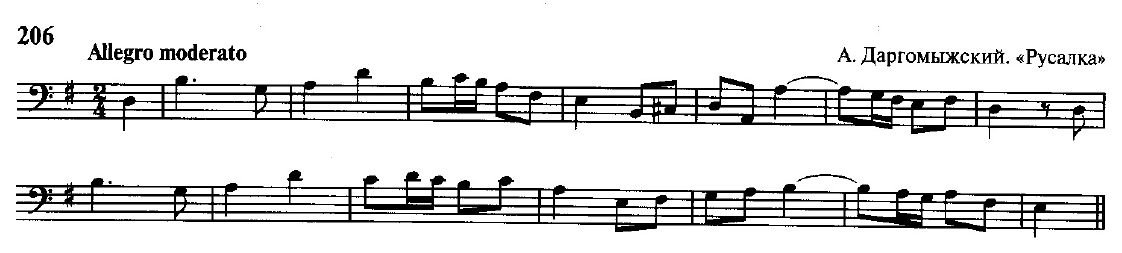 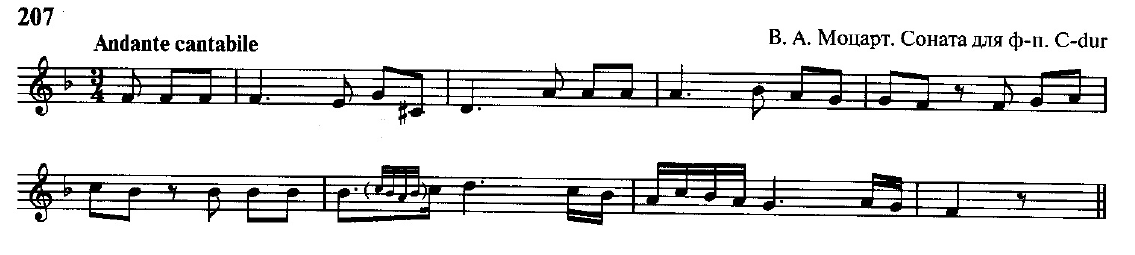 Спойте с дирижированием (один на выбор)Аудиозаписи прислать удобным для вас способом 11 мая.Желаю успехов! №206А.Даргомыжский «Русалка»№207В.А.Моцарт Соната для фп. C-durОсновная тональностьУказать тональностьМодуляция (если есть) в тональность:Указать тональность перехода и номер такта, в котором он происходитОтклонение (если есть) в тональность:Указать тональность перехода и номер такта, в котором он происходитСопоставление (если есть) тональностей:Указать две сопоставляемые тональности и номера тактов